                        ŘEDITELSTVÍ SILNIC A DÁLNIC ČROBJEDNÁVKA - SMLOUVA O POSKYTOVÁNÍ SLUŽEB„I/22 Dobříkov — most ev. č. 22-011 — Inženýrská činnost vč. majetkoprávního vypořádání k získání pravomocného stavebního povolení”č. objednatele: 06EU-003344č. poskytovatele:	201708001ISPROFIN: 5001210002.16978.2216OBJEDNATEL:Ředitelství silnic a dálnic ČRse sídlem Na Pankráci 56, 140 00 Praha 4IČO: 659 93 390DIČ: CZ65993390zastoupený ve věcech:smluvních: Ing. Zdeněk Kuťák, pověřený řízením Správy Plzeňtechnických: Bc. Miroslav Blabol, DiS.Bankovní spojení: Ceská národní bankačíslo účtu: 20001-15937031/0710POSKYTOVATEL:Název: BUNG CZ s.r.o.se sídlem: Perucká 2482/7, 120 00 Praha 2IČO: 274 54 576 DIČ: CZ27454576zastoupený ve věcech:smluvních: Ronald Lauko jednatel společnostitechnických: Ronald LaukoBankovní spojení: ČSOBčíslo účtu: 204055417/0300(Objednatel a Poskytovatel dále společně jako „Smluvní strany')Dle naší dohody u Vás objednáváme poskytnutí služeb za následujících podmínek:I. Akceptace objednávkyV případě akceptace objednávky Objednatele Poskytovatel objednávku podepíše a zašle písemně 4x potvrzené vyhotovení objednávky zpět na adresu Objednatele. Následně obdrží 2 vyhotovení podepsaná oběma Smluvními stranami Objednatel a 2 vyhotovení podepsaná oběma Smluvními stranami Poskytovatel.Objednatel vylučuje možnost přijetí objednávky dle ust. §1740 odst. 3, věta první. zákona č. 89/2012 Sb. (dále jako „Občanský zákoník”). Přijetí objednávky s jakýmikoli, byt' i nepodstatnými dodatky nebo odchylkami nebude považováno za její přijetí, ale za nový návrh textu smlouvy k jednání.D. Tato objednávka Objednatele zavazuje po jejím potvrzení Poskytovatelem obě Smluvní strany ke splnění stanovených závazků a nahrazuje smlouvu (dále jako „Smlouva”).II. Předmět plněníPoskytovatel se zavazuje poskytnout Objednateli následující plnění služby: „I/22 Dobříkov — most ev. č. 22-011 — Inženýrská činnost vč. majetkoprávního vypořádání k získání pravomocného stavebního povolení” (dále jako ,Služby”). Podrobná specifikace Služeb je uvedena v příloze č. 1 této Smlouvy.Poskytovatel se zavazuje poskytnout Objednateli Služby na následujícím místě: dle požadavků objednatele.Objednatel se zavazuje řádně a včas poskytnuté Služby (jejich výstupy) převzít (akceptovat) a uhradit Poskytovateli za poskytnutí Služeb dle této Smlouvy cenu uvedenou ve čl. IV. této Smlouvy.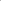 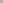 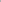 III. Doba plněníl . Zhotovitel je povinen zahájit provádění Díla nejdříve v den uveřejnění smlouvy v Registru smluv.Poskytovatel je povinen poskytnout Služby Objednateli do 28.2.2018.IV. Cena1. Objednatel je povinen za řádně a včas poskytnuté Služby zaplatit Poskytovateli následující cenu (dále jako „Cena”):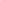 	Cena bez DPH:	227.520,-- Kč	DPH:	47.779,20 Kč	Cena včetně DPH:	275.299,20 KčCena je stanovena jako maximální a nepřekročitelná (s výjimkou změny zákonné sazby DPH).položkový rozpis Ceny Služeb je uveden v příloze č. 2 této Smlouvy.V. Platební podmínkyl . Objednatel se zavazuje uhradit Cenu jednorázovým bankovním převodem na účet Poskytovatele uvedený v této Smlouvě, a to na základě daňového dokladu — faktury vystavené Poskytovatelem s termínem splatnosti 30 dnů ode dne odeslání (předání) faktury Objednateli. Fakturu lze předložit Objednateli nejdříve po protokolárním převzetí Služeb Objednatelem bez vad. resp. po odstranění všech vad poskytnutých Služeb Poskytovatelem.Fakturovaná Cena musí odpovídat Ceně uvedené ve čl. IV. této Smlouvy.Faktura musí obsahovat veškeré náležitosti stanovené právním řádem, zejména ust. § 28 a § 29 zákona č. 235/2004 Sb. a ust. 435 Občanského zákoníku.Objednatel neposkytuje žádné zálohy na Cenu, ani dílčí platby Ceny.VI. Záruka za jakost, odpovědnost za vady, pojištěníl.    Netýká se.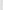 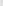 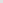 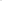 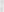 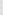 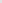 Poskytovatel odpovídá za vady poskytnutých Služeb dle Občanského zákoníku, Objednateli vznikají v případě poskytnutí vadných Služeb nároky dle ust. Š 2106 a násl. Občanského zákoníku.Je-li poskytnutím Služeb s vadami porušena tato Smlouva podstatným způsobem, má Objednatel nároky z vad Zboží podle ust. § 2106 Občanského zákoníku.Poskytovatel je povinen mít po celou dobu trvání této Smlouvy uzavřenu smlouvu o pojištění odpovědnosti za škodu způsobenou při výkonu podnikatelské činnosti, prostřednictvím které bude hradit případné škody způsobené Objednateli nebo třetí osobě při plnění této Smlouvy.VII. Smluvní sankce1. Za prodlení s poskytováním Služeb, resp. za prodlení s předáním výstupů Služeb, se Poskytovatel zavazuje uhradit Objednateli smluvní pokutu ve výši 0,1% z Cenys jejichž poskytnutím je Poskytovatel v prodlení, a to za každý i započatý den prodlení, maximálně však do výše 10% z Ceny těchto Služeb.2. Uplatněním smluvní pokuty není dotčena povinnost Poskytovatele k náhradě škody Objednateli, která vznikne v souvislosti s nesplněním jeho závazků vyplývajících ze Smlouvy. Uplatněním smluvní pokuty není dotčena povinnost Poskytovatele k poskytnutí Služeb Objednateli.VIII. Řešení sporůl . Smluvní strany se zavazují řešit veškeré spory vyplývající z této Smlouvy a vzniklé v souvislosti s touto Smlouvou nejprve dohodou. V případě, že se spor nepodaří Smluvním stranám vyřešit dohodou, jsou příslušné k řešení sporů soudy České republiky.IX. Závěrečná ustanoveníl . Specifikace a ujednání obsažené v této Smlouvě je možné měnit pouze prostřednictvím vzestupně číslovaných dodatků uzavřených v písemné formě.Pokud není ve Smlouvě a jejích přílohách stanoveno jinak, řídí se právní vztah založený touto Smlouvou Občanským zákoníkem.Pro vyloučení pochybností Smluvní strany vylučují aplikaci ust. § 2909 Občanského zákoníku.Nedílnou součástí této Smlouvy jsou následující přílohy: Příloha č. 1 — Specifikace Služeb Příloha č. 2 — Rozpis Ceny SlužebPříloha č. 3 — Registr smluvV Plzni dne	3 1 -08- 2017V Praze dne 28. 08. 2017Příloha č. 1 - Specifikace služebJedná se o zajištění inženýrské činnosti vč. majetkoprávního vypořádání k získání pravomocného stavebního povolení.Zdůvodnění objednávky:V letošním roce byla dokončena dokumentace DSP na opravu mostu. Z tohoto důvodu je vhodné přistoupit k přípravě stavby pro zajištění pravomocného stavebního povolení.Popis objednávky:Inženýrská činnost zahrnuje zajištění vyjádření DOSS, zajištění vyjádření vlastníků IS, povolení kácení mimolesní zeleně a zpracování a podání žádosti o vydání SP.Majetkoprávní činnost zahrnuje — zajištění výkupu pozemků v trvalém záboru, zajištění práva provést stavbu v dočasném záboru, žádost o vynětí ZPF a zajištění územního souhlasu.Soupis prací:Inženýrská činnostMajetkoprávní činnostZajištění výkupu pozemků v trvalém záboru (smlouvy, jednání s vlastníky) Zajištění práva provést stavbu v dočasném záboru (smlouvy, jednání s vlastníky) Veškeré Objednatelem předem schválené správní poplatky související s inženýrskou činností (např. kolky, výpisy z katastru nemovitostí, znalečné aj.) budou hrazeny na základě požadavku Poskytovatele přímo Objednatelem.Příloha č. 3 - Registr smluvZhotovitel poskytuje souhlas s uveřejněním Smlouvy včetně všech případných dodatků v registru smluv zřízeném zákonem č. 340/2015 Sb., o registru smluv, ve znění pozdějších předpisů. Zhotovitel bere na vědomí, že uveřejnění Smlouvy v registru smluv zajistí Objednatel. Do registru smluv bude vložen elektronický obraz textového obsahu Smlouvy v otevřeném a strojově čitelném formátu a rovněž metadata Smlouvy. Objednatel bere na vědomí a výslovně souhlasí, že Smlouva bude uveřejněna v registru smluv bez ohledu na skutečnost, zda spadá pod některou z výjimek z povinnosti uveřejnění stanovenou v ust. § 3 odst. 2 zákona o registru smluv. V rámci Smlouvy nebudou uveřejněny informace stanovené v ust. § 3 odst. 1 zákona o registru smluv označené Zhotovitelem před podpisem Smlouvy. Objednatel je povinen informovat Zhotovitele o termínu uveřejnění Smlouvy v registru smluv nejpozději do 3 (tří) kalendářních dnů ode dne uveřejnění Smlouvy.Zajištění vyjádření DOSS (administrace žádostí)Zajištění vyjádření vlastníků IS (administrace žádostí)Povolení kácení mimolesní zeleněZpracování a podání žádosti o vydání SPŽádost o vynětí ZPFZajištění územního souhlasu